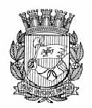 Publicado no D.O.C. São Paulo, 219, Ano 61 Quinta-feira.24 de Novembro de 2016Secretarias, Pág.03DESENVOLVIMENTO,TRABALHOE EMPREENDEDORISMOGABINETE DO SECRETÁRIOEXTRATO _ TERMO DE COOPERAÇÃO Nº009/2016/SDTE2016-0.030.269-2 –Partícipes: Prefeitura do Município de São Paulo por intermédioda Secretaria Municipal do Desenvolvimento, Trabalho eEmpreendedorismo e Associação de Pais, Amigos e Pessoas comdeficiência, de funcionários do Banco do Brasil.Objeto: Implantação e o Desenvolvimento do “ProjetoSuperação-Empregabilidade”.Data da assinatura: 18/11/2016Vigência: 12 meses a partir da assinatura.Signatários: Artur Henrique da Silva Santos, pela SDTE /Sandra Regina de Miranda e Jairo de Oliveira Sérgio – pelaAPABB.EXTRATOS2016-0.163.134-7TERMO DE CONVÊNIO Nº 009/2016/SDTE.CONCEDENTE: Secretaria Municipal do Desenvolvimento,Trabalho e Empreendedorismo – SDTEConvenente: Instituto de Ensino, Pesquisa e Extensão emAgroecologia Laudenor de SouzaObjeto: Implantação do Projeto Diálogos entre o campo ecidade, difundindo e propagando a alimentação saudável emSão Paulo.Valor global estimado: R$ 433.200,00 (quatrocentos e trintae três mil e duzentos reais); sendo R$ 400.000,00 suportadaspela SDTE e R$ 33.200,00, como contrapartida pela convenente.Prazo de vigência: 12 (doze) meses contados da assinaturaData da assinatura: 11/11/2016.Dotações orçamentárias: 30.10.08.605.3011.4.301.3.3.90.39.00.00Signatários: Artur Henrique da Silva Santos, pela SDTE eÂngelo Diogo Mazin, pela convenente.2016-0.183.842-1PRIMEIRO ADITAMENTO AO TERMO DE COOPERAÇÃO Nº006/2016/SDTE.Partícipes: Secretaria Municipal do Desenvolvimento, Trabalhoe Empreendedorismo – SDTE, FUNDAÇÃO PAULISTANADE EDUCAÇÃO, TECNOLOGIA E CULTURA – FUNDATEC, AGÊNCIASÃO PAULO DE DESENVOLVIMENTO S/A – ADESAMPA eEMPRESA DE CINEMA E AUDIOVISUAL DE SÃO PAULO S/A– SPCINE.Objeto deste aditamento: Alteração de Cláusula. CláusulaPrimeira. O objeto do presente instrumento consiste: 1.1.1.Na inserção de 20 (vinte) beneficiários, passando o númerototal para 84 (oitenta e quatro). 1.1.2. Na alteração do valordo Projeto que passará a ter o valor total estimado de R$1.020.096,00 (um milhão, vinte mil e noventa e seis reais),sendo R$ 212.520,00 para o exercício de 2016 e R$ 807.576,00para o exercício de 2017.Data da assinatura: 17/11/2016.Signatários: Artur Henrique da Silva Santos, pela SDTE, DiogoJamra Tsukumo pela FUNDATEC, Antônio Sérgio Pires Mileto,pela ADESAMPA, Ranulfo Alfredo M.P. Mendes e Renato Neryde Souza, pela SPCINE.SISTEMA MUNICIPAL DE PROCESSOS - SIMPROCDESPACHOS: LISTA 2016-2-212COORDENADORIA DE SEGURANCA ALIMENTAR E NUTRICIONALENDERECO: .PROCESSOS DA UNIDADE SDTE/COSAN/FEIRA/SUP2016-0.150.140-0 ANTONIA NEUMA FERNANDES TEIXEIRADEFERIDOAUTORIZADA A EXPEDICAO DE MATRICULA INICIAL, GRUPODE COMERCIO 11.00, METRAGEM 10X04, N(S) FEIRA(S)1104-1-IP, 3023-6-IP, 4027-4-IP, 5067-9-IP E 7091-2-IP2016-0.189.542-5 ANTONIO VINCENZO SIMONEINDEFERIDOA VISTA DOS ELEMENTOS, NAO AUTORIZADA A SOLICITACAOINICIAL, COM BASE NO ARTIGO 12 DO DECRETO48.172/07.2016-0.189.578-6 SILVANA SOARES DE ARAUJOINDEFERIDOA VISTA DOS ELEMENTOS, NAO AUTORIZADA A SOLICITACAOINICIAL, COM BASE NO ARTIGO 12 DO DECRETO48.172/07.2016-0.189.581-6 YGOR BISPO SANTOS FERREIRAINDEFERIDOA VISTA DOS ELEMENTOS, NAO AUTORIZADA A SOLICITACAOINICIAL, COM BASE NO ARTIGO 12 DO DECRETO48.172/07.2016-0.189.584-0 CLEMENTINO FREIROS CERQUEIRAINDEFERIDOA VISTA DOS ELEMENTOS, NAO AUTORIZADA A SOLICITACAOINICIAL.2016-0.189.641-3 CRISTIANE ZANETTE DA SILVAINDEFERIDOA VISTA DOS ELEMENTOS, NAO AUTORIZADA A SOLICITACAOINICIAL, COM BASE NO ARTIGO 12 DO DECRETO48.172/07.2016-0.189.644-8 SANDRA APARECIDA RODRIGUESINDEFERIDOA VISTA DOS ELEMENTOS, NAO AUTORIZADA A SOLICITACAOINICIAL, COM BASE NO ARTIGO 12 DO DECRETO48.172/07.2016-0.189.664-2 MANOEL SOARES FILHOINDEFERIDOA VISTA DOS ELEMENTOS, NAO AUTORIZADA A SOLICITACAOINICIAL, COM BASE NO ARTIGO 12 DO DECRETO48.172/07.2016-0.189.665-0 JOSE ARIMATEIA FERREIRA BORGESINDEFERIDOA VISTA DOS ELEMENTOS, NAO AUTORIZADA A SOLICITACAOINICIAL, COM BASE NO ARTIGO 12 DO DECRETO48.172/07.2016-0.196.045-6 ARTUR ADATEDEFERIDOAUTORIZADA A INCLUSAO DA(S) FEIRA(S) 1360-9-CV, METRAGEM05X04, GRUPO DE COMERCIO 14-01, NA MATRICULA022.585-02-8.2016-0.213.406-1 SILU COM.DE HORTIFRUTIGRANJEIROLTDADEFERIDOAUTORIZADA A INCLUSAO DA(S) FEIRA(S) 3059-7-FO,4061-4-FO, 5066-0-PJ, 6072-0-PR E 7069-6-FO METRAGEM10X02, GRUPO DE COMERCIO 04.00, NA MATRICULA 045.760-01-2.2016-0.219.892-2 LUIZ GONZAGA LOPESDEFERIDOCOM FUNDAMENTO NO ART. 18 DO DEC. 48.172/07, SATISFEITASAS DEMAIS EXIGENCIAS LEGAIS, AUTORIZADA A TRANSFERENCIADA MATRICULA 004.862-01-5, DE LUIZ GONZAGALOPES PARA ROSIVALDO COSTA DA SILVA FEIRANTE -ME.2016-0.220.414-0 DAVINO & EDUALDINO FEIRANTELTDADEFERIDOA VISTA DOS ELEMENTOS, AUTORIZADA A SOLICITACAOINICIAL PARA REATIVACAO DA MATRICULA 015.309-02-9,COM PERDA DA ANTIGUIDADE2016-0.228.235-4 MIRIAM REGINA PELLESCHI TABORDASIMONEDEFERIDOAUTORIZADA A INCLUSAO DA(S) FEIRA(S) 5096-2-CS, METRAGEM06X02, GRUPO DE COMERCIO 05.00, NA MATRICULA007.714-02-5.2016-0.230.253-3 ANA MARIA GONCALVES GOMESDEFERIDOA VISTA DOS ELEMENTOS, AUTORIZADA A SOLICITACAOINICIAL, PARA REATIVACAO DA MATRICULA 048.770-01-9,COM PERDA DA ANTIGUIDADE.2016-0.235.230-1 DANIELLA PEREIRA DE CARVALHODEFERIDOA VISTA DOS ELEMENTOS, AUTORIZADA A SOLICITACAOINICIAL, PARA REATIVACAO DA MATRICULA 000.420-03-4,COM PERDA DA ANTIGUIDADE.2016-0.237.864-5 FRANCISCO SEBASTIAO BESSA DEAMORIMDEFERIDOAUTORIZADA A EXPEDICAO DE MATRICULA INICIAL, GRUPODE COMERCIO 04.00, METRAGEM 10X02, N(S) FEIRA(S)1048-0-BT, 3039-2-BT, 4096-7-BT, 5088-1-BT, 6085-2-BT E7082-3-BT2016-0.239.521-3 VIVIANE LOPESINDEFERIDOA VISTA DOS ELEMENTOS, NAO AUTORIZADA A SOLICITACAOINICIAL.2016-0.239.548-5 CALDO DO CHORINHO COM DECALDO DE CANA LTDAINDEFERIDOA VISTA DOS ELEMENTOS, NAO AUTORIZADA A SOLICITACAOINICIAL.2016-0.240.034-9 UNIVERSO DAS FRUTAS COMERCIODE FRUTAS LTDA - MEDEFERIDOA VISTA DOS ELEMENTOS, AUTORIZADA A SOLICITACAOINICIAL, PARA REINCLUSAO DA FEIRA 4186-6-PJ, NA MATRICULA016.042-02-6.2016-0.240.037-3 UNIVERSO DAS FRUTAS COMERCIODE FRUTAS LTDA - MEDEFERIDOA VISTA DOS ELEMENTOS, AUTORIZADA A SOLICITACAOINICIAL, PARA REINCLUSAO DA FEIRA 4186-6-PJ, NA MATRICULA017.454-02-6.2016-0.249.686-9 DAYANA IKENAGA DAS NEVESDEFERIDOCOM FUNDAMENTO NO ART. 18 DO DEC. 48.172/07, SATISFEITASAS DEMAIS EXIGENCIAS LEGAIS, AUTORIZADA A TRANSFERENCIADA MATRICULA 016.245-01-6, DE DAYANA IKENAGADAS NEVES PARA ROSINALVA MARIA DE MELO 140359498842016-0.250.031-9 IDALINA GOMES DA SILVADEFERIDOCOM FUNDAMENTO NO ART. 25, INC. II DO DEC.48.172/07, RESSALVADA A COBRANCA DE EVENTUAIS DEBITOSEXISTENTES, AUTORIZADA A BAIXA N(S) FEIRA(S) 7192-7-CT,NA MATRICULA 045.900-01-9.2016-0.250.062-9 VITO DI SESSADEFERIDOCOM FUNDAMENTO NO ART. 18 DO DEC. 48.172/07, SATISFEITASAS DEMAIS EXIGENCIAS LEGAIS, AUTORIZADA A TRANSFERENCIADA MATRICULA 009.895-01-9, DE VITO DI SESSAPARA VANESSA RODRIGUES MARTINS DI SESSA 340134538942016-0.250.097-1 MICHELLE CORREIA DE OLIVEIRADEFERIDOCOM FUNDAMENTO NO ART. 18 DO DEC. 48.172/07, SATISFEITASAS DEMAIS EXIGENCIAS LEGAIS, AUTORIZADA ATRANSFERENCIA DA MATRICULA 019.469-01-2, DE MICHELLECORREIA DE OLIVEIRA PARA JOSIMAR FERNANDES ANSELMO420839678442016-0.250.350-4 MIRIAN VIEIRA DO COUTODEFERIDOAUTORIZO A INCLUSAO DO PREPOSTO AGUINALDO RIBEIRODE SOUZA, NA MATRICULA 015.179-02-8, NOS TERMOS DOART. 24 INCISO VI DO DEC. 48.172/07, SATISFEITAS AS DEMAISEXIGENCIAS LEGAIS.2016-0.251.093-4 NOEMI DE SOUZA SILVADEFERIDOAUTORIZADA A ADEQUACAO DO GRUPO DE COMERCIODE 18-00 PARA 21-02, BEM COMO REDUCAO DE METRAGEMCOM BASE NO ART. 7 DO DEC. 48.172/07, DE 04X04PARA 02X02, NA MATRICULA 009.839-01-1, NA(S) FEIRA(S)1074-0-BT,5060-1-PI,6085-2-BT E 7071-8-BT2016-0.252.230-4 CARLA SOLANGE HIDEKO UEHARADEFERIDOCOM FUNDAMENTO NO ART. 25, INC. II DO DEC.48.172/07, RESSALVADA A COBRANCA DE EVENTUAIS DEBITOSEXISTENTES, AUTORIZADA A BAIXA N(S) FEIRA(S) 1022-7-FO,NA MATRICULA 021.518-01-7.2016-0.252.328-9 ANTONIO DAS NEVES RIBEIRODEFERIDOCOM FUNDAMENTO NO ART. 18 DO DEC. 48.172/07, SATISFEITASAS DEMAIS EXIGENCIAS LEGAIS, AUTORIZADA ATRANSFERENCIA DA MATRICULA 040.560-01-5, DE ANTONIODAS NEVES RIBEIRO - ME PARA IVO SILVA DE JESUS FILHO388215218422016-0.253.166-4 ISABEL APARECIDA DOMINGUESDEFERIDOCOM FUNDAMENTO NO ART. 25, INC. II DO DEC.48.172/07, RESSALVADA A COBRANCA DE EVENTUAIS DEBITOSEXISTENTES, AUTORIZADA A BAIXA N(S) FEIRA(S) 1032-4-PE,4037-1-PE E 7011-4-MO, NA MATRICULA 009.870-02-4.2016-0.253.251-2 KATIA CRISTIANE VICTORINODEFERIDOCOM FUNDAMENTO NO ART. 25, INC. II DO DEC.48.172/07, RESSALVADA A COBRANCA DE EVENTUAIS DEBITOSEXISTENTES, AUTORIZADA A BAIXA TOTAL DA MATRICULA019.247-01-0, A PARTIR DE 16.11.20162016-0.253.437-0 TAKEKO OTONARI TSUGIMOTODEFERIDOCOM FUNDAMENTO NO ART. 18 DO DEC. 48.172/07, SATISFEITASAS DEMAIS EXIGENCIAS LEGAIS, AUTORIZADA A TRANSFERENCIADA MATRICULA 001.640-05-4, DE TAKEKO OTONARITSUGIMOTO - ME PARA DEBORA YONEKO YAGI 338422688742016-0.253.573-2 SALVADOR GAROFALODEFERIDOCOM FUNDAMENTO NO ART. 25, INC. II DO DEC.48.172/07, RESSALVADA A COBRANCA DE EVENTUAIS DEBITOSEXISTENTES, AUTORIZADA A BAIXA N(S) FEIRA(S) 3107-0-SM,NA MATRICULA 015.791-02-5.2016-0.254.218-6 IRENE DA CONCEICAO SADEFERIDOCOM FUNDAMENTO NO ART. 25, INC. II DO DEC.48.172/07, RESSALVADA A COBRANCA DE EVENTUAIS DEBITOSEXISTENTES, AUTORIZADA A BAIXA TOTAL DA MATRICULA001.414-01-1, A PARTIR DE 17.11.20162016-0.254.653-0 JPM HORTIFRUTI LTDADEFERIDOAUTORIZO A INCLUSAO DO PREPOSTO TATIANA CAVALCANTEDE ANDRADE, NA MATRICULA 105.046-02-7, NOSTERMOS DO ART. 24 INCISO VI DO DEC. 48.172/07, SATISFEITASAS DEMAIS EXIGENCIAS LEGAIS.COORDENADORIA DE SEGURANÇA ALIMENTARE NUTRICIONALEXTRATOS DE TERMOS DE PERMISSÃO DEUSO2013-0.372.893-8Permitente: PMSP/SDTE/COSAN - Permissionária: CATITASCOMERCIO DE LEGUMES LTDA - ME - CNPJ nº23.410.294/0001-25 - Objeto: Área de 10,20 m² existentes naCentral de Abastecimento Pátio do Pari, ramo: Hortifrutícola,boxe 60, Rua I.2013-0.373.714-7Permitente: PMSP/SDTE/COSAN - Permissionária: PAULAFERNANDES RIBEIRO - ME - CNPJ nº 23.402.451/0001-50 - Objeto:Área de 42,48 m² existentes na Central de AbastecimentoPátio do Pari, ramo: Hortifrutícola - Boxe n° 43/44/45, Rua A.2014-0.323.339-6Permitente: PMSP/SDTE/COSAN - Permissionária: JOSÉPATRICIO DOS SANTOS NERY - CNPJ nº 20.882.251/0001-54 -Objeto: Área de 32,00 m² existentes no Sacolão Municipal RealParque, ramo: Prestação de Serviços – Conserto de Eletrodomésticos- Boxe n° 03EXTRATO DE TERMO ADITIVO2016-0.225.533-01º Termo Aditivo a permissão de uso – proc. 2015-0.125.376-6. Permitente: PMSP/SDTE/COSAN - Permissionária:CLEUBER LOPO DA SILVA COMÉRCIO DE HORTIFRUTI - ME- CNPJ – 22.389.303/0001-80. CLAUSULA PRIMEIRA. Fica alteradoo termo de permissão de uso para constar a razão socialCLEUBER LOPO DA SILVA COMÉRCIO DE HORTIFRUTI – ME.CLÁUSULA SEGUNDA. Fica expressamente proibida a transferênciado termo de permissão de uso a terceiros, nos termos doDecreto 41.425/2001. CLAUSULA TERCEIRA. Ficam ratificadasas demais cláusulas e condições pactuadas.EXTRATO DE TERMO ADITIVO2014-0.027.038-0Aditamento ao termo .de permissão de uso expedido noprocesso nº 02-047.777-82*81.Permitente: PMSP/SDTE/COSAN - Permissionária: ROSAPAPES CASTALDO - ME - CNPJ – 18.957.943/0001-72. CLAUSULAPRIMEIRA. Fica transferido o boxe nº 08/10 – rua j, totalde área de 39,60 m² através de Termo de Permissão de Uso porsucessão, para a empresa denominada Rosa Papes Castaldo -ME, permissionária do Mercado Municipal Paulistano, permanecendoo ramo de atividade de hortifruticola, que compreende acomercialização dos produtos previstos nos termos do dispostono grupo III, item 39, da Portaria 51/12-ABAST/SMSP e o Termode Permissão de Uso passa a vigorar a título precário, oneroso,intransferível, por prazo indeterminado nos termos do Decreto41.425/2001.Licitações, Pág.49DESENVOLVIMENTO,TRABALHOE EMPREENDEDORISMOGABINETE DO SECRETÁRIODESPACHO DO SECRETÁRIO2014-0.090.850-3SDTE e BK Consultoria e Serviços Ltda – Retificação. I- No exercício da competência que me foi conferida por lei,à vista dos elementos de convicção contidos no presente, RETIFICOo despacho publicado no DOC de 12/11/2016, na pag.78, que teve por objetivo a prorrogação do prazo de vigênciado contrato nº 007/2014/SDTE celebrado com a empresa BKConsultoria e Serviços Ltda., inscrita no CNPJ/MF sob o nº03.022.122/0001-77, para fazer constar o valor estimado mensalde R$ 1.448.071,99 (um milhão, quatrocentos e quarenta eoito mil, setenta e um reais e noventa e nove centavos), totalizandoo valor global estimado de R$ 14.480.719,90 (quatorzemilhões, quatrocentos e oitenta mil, setecentos e dezenovereais e noventa centavos), e não como constou. Por conseguinteRATIFICO os demais termos prolatados naquele despacho.DESPACHO DO SECRETÁRIO2014-0.268.379-7SDTE e DIEESE – Prorrogação. Contrato nº 008/2014/SDTE.Revogação de autorização. I – Ante o decurso do prazo, REVOGOa autorização disponibilizada no Diário Oficial da Cidadede São Paulo, em 05 de novembro de 2016 para prorrogaçãodo Contrato nº 008/2014/SDTE, firmado com o DepartamentoIntersindical de Estatística e Estudos Socioeconômicos – DIEESE.FUNDAÇÃO PAULISTANA DE EDUCAÇÃOE TECNOLOGIADo processo SEI Processo nº 8110.2016/0000032-0INTERESSADO: FUNDAÇÃO PAULISTANA DE EDUCAÇÃO,TECNOLOGIA E CULTURAASSUNTO: Aquisição de lápis, canetas plásticas com "click"e com tampa, todos personalizados, e cadernos universitários,que comporão o "kit aluno" das turmas participantesdos programas PRONATEC Campo e Catadores. Dispensa delicitação. Cancelamento de nota de empenho.I - No uso das atribuições que me foram conferidas por leie demais elementos do presente, em especial manifestação daCoordenadoria de Ensino, Pesquisa e Cultura (SEI n.º 1563497),AUTORIZO o cancelamento da Nota de Empenho n.º 171/2016(SEI 0956338), emitida em favor da sociedade empresária HÉ-LIA MARILDA MARILDA NOVAIS, CNPJ n.º 23.034.183/0001-61,no valor de R$ 830,00 (oitocentos e trinta) reais.EXTRATO DO TERMO ADITIVO 02 AO CONTRATONO 009 / 2015 / FUNDATECPROCESSO ADMINISTRATIVO Nº 2015-0.270.321-8CONTRATANTE: PREFEITURA DO MUNICÍPIO DE SÃOPAULO - FUNDAÇÃO PAULISTANA DE EDUCAÇÃO TECNOLOGIAE CULTURACONTRATADA: PLENA TERCEIRIZAÇÃO DE SERVIÇOSEIRELIObjeto Contratação de serviços continuados de manutençãopredial preventiva, corretiva e jardinagem para o Centro deFormação Cultural de Cidade Tiradentes.VALOR DA PRORROGAÇÃO: Valor mensal de R$32.767,00 (trinta e dois mil, setecentos e sessenta e sete reais),perfazendo o valor global de R$ 393.204,00 (trezentos e noventae três mil e duzentos e quatro reais).PRAZO: 12 (DOZES MESES), contados a partir de 17 denovembro de 2016DATA DE ASSINATURA: 11 de novembro de 2016